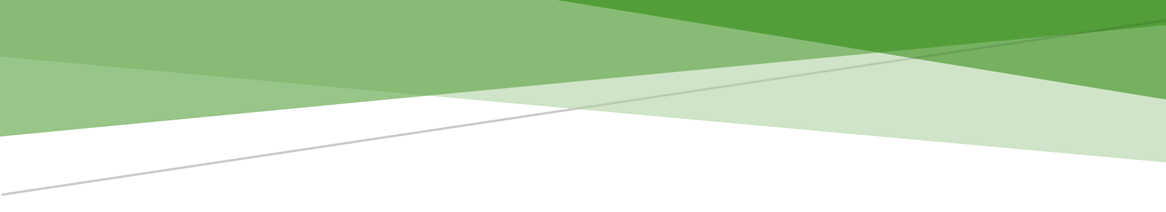 Erkundung von Biosphärenparks mit GeolandTeam: Verena Jackel & Lena BrucknerLVA: Geo- und Wirtschaftsmedien und ihre Didaktik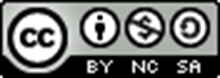 Team: Verena Jackel und Lena Bruckner

Die Schüler*innen erkunden die Biosphärenparks in Österreich mithilfe der Anwendung von "Geoland".
Während des Workshops soll die Bedeutung und Definition von Biosphärenparks geklärt werden. Des Weiteren sollen die Lernenden Überlegungen anstellen welche Unterschiede zwischen Natur-, Biosphären- und Nationalparks herrschen.

Dann wird sich auf die räumliche Lage der Biosphärenparks in Österreich fokussiert:
Schüler*innen sollen mithilfe von Geoland erkunden in welchen Bundesländern die Biosphärenparks liegen.
Bezugsgruppe: Sek. 1 (Mittelschule, AHS – Unterstufe) Lehrplanbezug Kompetenzbereich Nachhaltiger Umgang mit Energie und RessourcenDie Schülerinnen und Schüler können den verantwortungsvollen Umgang mit den natürlichen Ressourcen wie Wasser, Luft oder Boden erörtern und im Alltag umsetzen.Kompetenzbereich Zentren und Peripherien in ÖsterreichDie Schülerinnen und Schüler können mit Hilfe von (Geo-)Medien die Raumnutzungen für Wohnen, Arbeit, Verkehr, Freizeitaktivitäten und Tourismus vergleichen sowie Lösungsansätze der Raumplanung bei Nutzungskonflikten erörtern.Kompetenzbereich Mensch und NatursystemeDie Schülerinnen und Schüler können über das sich wandelnde Verhältnis zwischen Mensch und Natur reflektieren und eigene Ideen für nachhaltige Handlungen entwickeln.Lehrplanbezug Digitale Grundbildung Informations-, Daten- und MedienkompetenzSuchen und finden: Schülerinnen und Schüler planen zielgerichtet und selbstständig die Suche nach Informationen, Daten und digitalen Inhalten mit Hilfe geeigneter Strategien und Methoden (z. B. Suchbegriffe), passender Werkzeuge bzw. nützlicher Quellen.Teilen: Schülerinnen und Schüler – teilen Informationen, Daten und digitale Inhalte mit anderen durch geeignete digitale Technologien,Organisieren: Schülerinnen und Schüler speichern Informationen, Daten und digitale Inhalte sowohl im passenden Format als auch in einer sinnvollen Struktur, in der diese gefunden und verarbeitet werden könnenLernzieleGrobziele: SuS kennen die Funktionen eines Biosphärenparks, können jenen Begriff definieren und dessen Standorte in Österreich mit Hilfe von Geomedien herausfinden.Feinlernziele: Anforderungsbereich 1:SuS können den Unterschied zwischen Biosphärenpark, Nationalpark und Naturpark benennen. SuS nennen Merkmale eines Biosphärenparks.Anforderungsbereich 2:SuS analysieren die Probleme, die anhand von Freizeitangeboten in Biosphärenparks auftreten könnten. Anforderungsbereich 3:SuS sollen mit Hilfe von einem Geomedium herausfinden, wo sich die Biosphärenparks in Österreich befinden und beurteilen welche Gründe diese Standortwahlen haben könnten.Methodenwissen :  Im Zuge des Workshops „Großschutzgebiete am Beispiel des Biosphärenparks Wienerwald“ erlernen die Schülerinnen und Schüler anhand der Erkundung der Biosphärenparks den Umgang mit Geoland. Nach Abschluss des Workshops wissen die Lernenden über das Konzept dieser digitalen Karte Bescheid. Dabei steht die räumliche Einordnung der Biosphärenparks in Österreich und vor allem der Biosphärenpark im Wienerwald im Vordergrund. Konzeptwissen: Während des Workshops lernen die Schülerinnen und Schüler anhand des Biosphärenparks Wienerwald die Definition und Bedeutung eines Biosphärenparks kennen und wie sich dieser von einem Natur- und Nationalpark unterscheiden lässt. Ablaufplan: Internetseite: Homepage der Naturfreunde zu den Unterschieden zwischen Natur-, National- und Biosphärenparkhttps://www.naturfreunde.at/berichte/reportagen/umweltthemen/unsere-naturschaetze-schutzgebiete-in-oesterreich/.Homepage „Biosphärenparks Österreich”http://biosphaerenparks.at/.http://www.biosphaerenparks.at/index.php/de/biosphaerenparkideehttp://www.biosphaerenparks.at/index.php/de/modellregionHomepage Geolandhttps://www.geoland.at/#1. Untersuchung anhand OnlineartikelSuS haben die Aufgabe die von uns gestellten Fragen zu Beginn, anhand von den vorgegebenen Internetseite zu recherchieren und herauszufiltern. Sie können hierbei auch eigene Gedanken und Ideen aufbringen warum zum Beispiel in Biosphärenparks Konflikte mit Freizeitangeboten aufkommen könnten. Darüber hinaus sollen sich die Lernenden mit Hilfe der Internetseiten überlegen, welche Unterschiede zwischen Natur-, Biosphären- und Nationalparks vorherrschen.

2. Untersuchung mit geoland
 SuS sollen nach der Recherche in Zweiergruppen gemeinsam an der folgenden Frage arbeiten: Die Frage, die die SuS versuchen zu beantworten ist: Wie viele Biosphärenparks gibt es in Österreich?Dann dürfen SuS  mithilfe von Geoland erkunden, wo sich die Biosphärenparks befinden und anschließend sollen sie diese räumlich einordnen und die Frage klären: In welchen Bundesländern die einzelnen Biosphärenparks liegen?
3. AbschlussAbschließend werden die einzelnen Lösungen miteinander verglichen.Zeit in MinutenPhase SozialformLerninhaltMedien/ Material 1-2 EinstiegGesamtgruppeKurze Begrüßung und VorstellungWebex10 RechercheZweierarbeitPadletWas ist ein Biosphärenpark Welche Konflikte können mit Freizeitangeboten auftretenUnterschied zwischen Natur-, Biosphären und Nationalpark Internetseiten10 Erarbeitung KleingruppenWie viele Biosphärenparks gibt es in Österreich?Geoland5-8 AbschlussGesamtgruppePadletLösungen besprechen